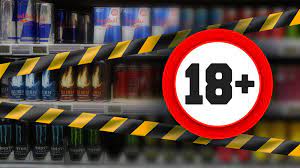 УВАЖАЕМЫЕ ЖИТЕЛИ И ГОСТИХАНТЫ-МАНСИЙСКОГО РАЙОНА!Административная комиссия Ханты-Мансийского района информирует, что с 1 сентября 2022 года на территории Ханты-Мансийского автономного округа – Югры вступает в силу законодательство, устанавливающее административную ответственность за розничную продажу безалкогольных тонизирующих напитков несовершеннолетним, а также за нарушение установленных ограничений торговли данными напитками.Думой автономного округа принят закон от 27.05.2022 года № 33-оз «Об ограничениях в сфере розничной продажи безалкогольных тонизирующих напитков в Ханты-Мансийском автономном округе – Югре».Данным законом в автономном округе введены ограничения продажи безалкогольных тонизирующих напитков несовершеннолетним, с использованием торговых автоматов, а также в зданиях, строениях, сооружениях, помещениях образовательных, медицинских и физкультурно-спортивных организаций, в спортивных сооружениях, а также на расстоянии менее 100 метров от границ территорий образовательных организаций.Ответственность за нарушение правил торговли «энергетиками» предусматривается статьей 18.2 Закона Ханты-Мансийского автономного округа – Югры от 11.06.2010 № 102-оз «Об административных правонарушениях» и влечет наложение нарушителям административного штрафа: для граждан в размере от 3 000 до 5 000 рублей; для должностных лиц – от 30 000 до 50 000 рублей; для юридических лиц – от 50 000 до 100 000 рублей».